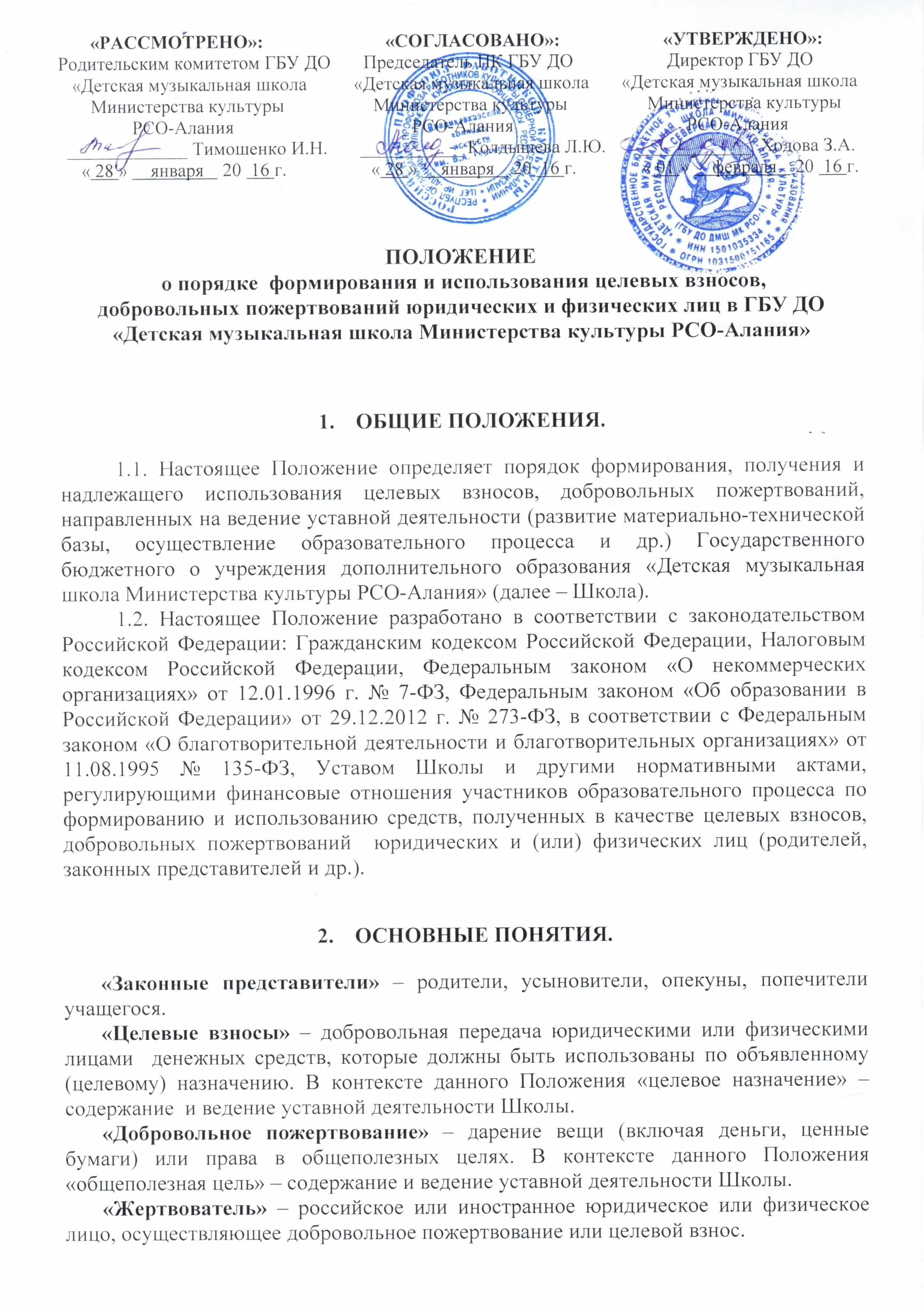 ЦЕЛИ ПРИВЛЕЧЕНИЯ ЦЕЛЕВЫХ ВЗНОСОВ,ДОБРОВОЛЬНЫХ ПОЖЕРТВОВАНИЙ.Основными целями привлечения целевых взносов, добровольных пожертвований от юридических и физических лиц в Школу являются:укрепление материально-технической базы Школы;развитие образовательного процесса с учетом потребностей и запросов родителей (законных представителей) учащихся;повышение эффективности деятельности и улучшение условий функционирования Школы;приобретение необходимого Школе имущества; охрана жизни и здоровья, обеспечение безопасности детей в период образовательного процесса либо решение иных задач, не противоречащих уставной деятельности Школы и действующему законодательству Российской Федерации.ПОРЯДОК И УСЛОВИЯ ПРИВЛЕЧЕНИЯ ЦЕЛЕВЫХ ВЗНОСОВ И ДОБРОВОЛЬНЫХ ПОЖЕРТВОВАНИЙ.4.1. В соответствии с действующим законодательством (п. 1 ст. 26 Федерального закона от 12.01.1996 N 7-ФЗ «О некоммерческих организациях»; пп. 22 п. 1 ст. 251, пп. 1 п. 2 ст. 251 Налогового Кодекса Российской Федерации) Школа вправе привлекать дополнительные финансовые средства, в том числе за счет целевых взносов, добровольных пожертвований физических и юридических лиц. Одним из источников формирования имущества и финансовых ресурсов образовательной организации являются целевые взносы и добровольные пожертвования (ст. 26 п. 1 Федеральный закон от 12.01.1996 № 7-ФЗ «О некоммерческих организациях»).4.2. Решение о внесении целевых взносов принимается жертвователями самостоятельно с указанием назначения целевого взноса.4.3. Решение о внесении пожертвования  принимается жертвователями самостоятельно с указанием конкретного условия использования имущества (денежных средств) по определенному назначению, но может и не содержать такого условия.4.4. Привлечение целевых взносов и добровольных пожертвований юридических и физических лиц (родителей, законных представителей и др.) может быть предусмотрено  в договорах о сотрудничестве участников образовательного процесса, о благотворительной помощи иных договорах, соответствующих заявлениях и др.4.5. Периодичность и конкретную сумму целевых взносов и добровольных пожертвований юридические и физические лица (родители, законные представители и др.) определяют самостоятельно.4.6. Информация  о возможности внесения целевых взносов и пожертвований доводится до сведения родителей (законных представителей) путем их оповещения на родительских собраниях, либо иным способом.ПОРЯДОК ПОЛУЧЕНИЯ  И  УЧЕТ ЦЕЛЕВЫХ ВЗНОСОВИ ДОБРОВОЛЬНЫХ ПОЖЕРТВОВАНИЙ.5.1. Целевые взносы и добровольные пожертвования в денежной форме вносятся на расчетный счет Школы согласно платежным поручениям, путем перечисления по безналичному расчету или путем внесения наличных денежных средств в кассу Школы с выдачей юридическому, физическому лицу (родителю, законному представителю и др.), жертвователю соответствующего документа, подтверждающего внесение денежных средств. 5.2. Целевые взносы и добровольные пожертвования могут быть оказаны в натуральной форме (строительные и другие материалы, оборудование, канцелярские товары, музыкальные инструменты, сценические костюмы, ноты и т.д.) на основании заявления жертвователя. Переданное имущество оформляется в обязательном порядке актом приема-передачи и ставится на баланс в соответствии с действующим законодательством.5.3. Школа в обязательном порядке ведет обособленный учет всех операций по использованию пожертвованного имущества, для которого установлено определенное назначение. 5.4. Учет целевых взносов и добровольных пожертвований ведется в соответствии с Инструкцией по бюджетному учету.РАСХОДОВАНИЕ ЦЕЛЕВЫХ ВЗНОСОВ И ДОБРОВОЛЬНЫХ ПОЖЕРТВОВАНИЙ.6.1. Школа составляет и утверждает План финансово-хозяйственной деятельности, где учитывается доход и расход целевых взносов и добровольных пожертвований юридических и физических лиц  (родителей, законных представителей и др.). 6.2. Распоряжение привлеченными пожертвованиями, целевыми взносами осуществляет администрация Школы по объявленному целевому назначению (при наличии условия) или в общеполезных уставных целях без целевого назначения.6.3. Целевые средства и добровольные пожертвования для ведения уставной деятельности Школы  распределяются по кодам бюджетной классификации: и могут использоваться на:приобретение музыкальных инструментов и принадлежностей;оплату Интернет-услуг, телефонной связи;оплату командировочных расходов, связанных с поездками преподавателей на конкурсы, смотры, фестивали;оплату расходов по служебным командировкам;оплату транспортных услуг;оплату договоров на проведение текущего и капитального ремонта имущества, находящегося на балансе Школы;оплату участия учащихся Школы в конкурсах и фестивалях различного уровня;оплату стоимости обучения на курсах повышения квалификации, участия в семинарах для преподавателей, концертмейстеров, административно-хозяйственного персонала;оплату договоров на оказание услуг охранными, экспертными, пожарными  и санитарными организациями;оплату услуг в части информационно-технического обеспечения;оплату договоров на составление проектно-сметной документации и её экспертизу;оплату услуг по изготовлению журналов, бланков дипломов, грамот, рекламных буклетов и видеороликов, фотографий;подписку на периодические издания;приобретение лицензионного программного обеспечения;оплату налогов и сборов, пошлин, штрафов в соответствии с действующим законодательством Российской Федерации;оплату лицензирования деятельности Школы; приобретение и сборку мебели;приобретение и обслуживание компьютеров и оргтехники;приобретение методической и нотной литературы для обеспечения учебного процесса;приобретение театральных и концертных костюмов;приобретение инструментов, производственного и хозяйственного инвентаря;приобретение канцелярских принадлежностей, хозяйственных материалов, строительных материалов для текущего ремонта помещений  Школы и других материальных запасов;проведение внутришкольных мероприятий (тематических вечеров, смотров, конкурсов и др.);выплаты надбавок, доплат педагогическим работникам и другим сотрудникам Школы;начисления на выплаты по оплате труда;установление различных видов материальной поддержки сотрудников и учащихся Школы;решение иных задач, не противоречащих законодательству Российской Федерации и уставной деятельности Школы.6.4. Поступление на лицевой счет Школы целевых взносов, добровольных пожертвований не является основанием для уменьшения размера финансирования Школы за счет средств соответствующего бюджета.КОНТРОЛЬ ИСПОЛЬЗОВАНИЯ ЦЕЛЕВЫХ ВЗНОСОВ, ДОБРОВОЛЬНЫХ ПОЖЕРТВОВАНИЙ. 7.1. Контроль за соблюдением законности привлечения Школой целевых взносов  и добровольных пожертвований осуществляется  Учредителем.7.2. В конце календарного года годовой отчёт утверждается директором и главным бухгалтером Школы и доводится до сведения родительского комитета. 7.3. Директор Школы отчитывается перед Учредителем и родителями (законными представителями) о поступлении, бухгалтерском учете и расходовании средств, полученных от внебюджетных источников финансирования, не реже одного раза в год по формам отчетности, установленным Инструкцией по бюджетному учёту, утвержденной приказом Министерства финансов Российской Федерации.7.4. В отчёте Школы об итогах работы за учебный год отражается поступление финансовых средств и цели их расходования.8. ЗАКЛЮЧИТЕЛЬНЫЕ  ПОЛОЖЕНИЯ.8.1. Запрещается отказывать гражданам в приеме детей в Школу или исключать из неё из-за нежелания или невозможности родителей (законных представителей) осуществлять  целевые взносы, добровольные пожертвования.8.2. Директор Школы несёт персональную ответственность за соблюдение порядка получения, учёта и использования целевых взносов, добровольных пожертвований.Приложение 1Директору ГБОУК ДОД«Детская музыкальная школа»от _______________________________ _______________________________                         (Ф.И.О. жертвователя)ЗАЯВЛЕНИЕЯ,  ___________________________________________________________________________________(Ф.И.О. жертвователя, паспортные данные)_____________________________________________________________________________________,по   собственному   желанию   передаю   детской   музыкальной   школе   в   качестве пожертвования    на     ведение     уставной     деятельности      денежные     средства           в сумме _________________________________________________  в год.«____» ____________ 201__г.                                                        ___________________                                                                                                                                             (подпись)Приложение 2Директору ГБОУК ДОД«Детская музыкальная школа»от _______________________________ _______________________________                         (Ф.И.О. жертвователя)ЗАЯВЛЕНИЕЯ,  ___________________________________________________________________________________(Ф.И.О. жертвователя, паспортные данные)_____________________________________________________________________________________,по собственному желанию передаю детской музыкальной школе на ведение уставной деятельности в качестве пожертвования_____________________________________________________                  _                                                  (денежные средства (сумма), имущество, права и т.п.; если вещь не одна – перечисление)_____________________________________________________________________________             __(указываются индивидуализирующие признаки вещей)__________________________________________________________________________            ____ _____________________________________________________________________________             ___«____» ____________ ___  201_ _г.                                                                      ___________________                                                                                                                                             (подпись)211Заработная плата212Командировочные и служебные разъезды 221Услуги связи222Транспортные услуги224Арендная плата за пользованием  имущества 225Услуги по содержанию имущества 226Прочие услуги 310Увеличение стоимости  основных средств 340Увеличение  стоимости  материальных  запасов 